Утвърждавам:Директор:(Мариела Папазова)УЧЕБНО-ИЗПИТНА ПРОГРАМА ПО ЛАТИНСКИ ЕЗИКВЪРХУ МАТЕРИАЛА ЗА 8 КЛАСГраматически теми:Първи учебен срокПърво склонение на съществителните имена.Второ склонение на съществителните имена.Прилагателни по първо и второ склонение.Въпросителна частица –ne.Въпроси за място, посока, състояние.Въпросително местоимение (Quis, quae, quid).Относително местоимение (qui, quae, quod).Притежателно местоимение.Лично местоимение.Възвратно местоимение.Показателно местоимение (Is, ea, id).Показателно местоимение (Hic, haec, hoc).Показателно местоимение (Ille, illa, illud).Противопоставителни местоимения. (Neuter, neutra, neutrum. Uter, utra, utrum. Uterque, utraque, utrumque).Втори учебен срокТрето консонантно склонение.Трето смесено склонение.Трето вокално склонение.Четвърто склонение.Пето склонение.Pluralia tantum. Locativus.Предлози.Субстантивиране на съществителните имена.Положителна степен.Числителни бройни до 100.Числителни редни до 100.Текстове от учебника за 8-ми клас: 1 - 20Учебна и помощна литература:Гандева, Р., „Граматика на латинския език”Латинско-български речник, Отворено общество, 1994 г.Perseus Poject, Romulus – онлайн ресурсФорма на изпитаПисмен изпитПревод на кратък текст и определяне на форми в него.Устен изпитБеседа с комисията – въпроси и коментар върху пропуските и грешките, допуснати в писмената работа; допълнителни въпроси по изучения материал.Критерии за оценкаЦелта на изпита е да установи степента на овладяване на:Особеностите на латинския синтаксис и способността той да бъде преведен по правилен и художествен начин на български.Граматичните категории на латински и намирането на най-подходящото им съответствие в българския език.Писменият изпит се оценява по събрания брой точки, като най-голям брой дава правилният и художествен превод. В зависимост от броя на изпитните задачи се изготвя общ брой точки, от 0 до 80, 100, 130, като за определяне на съответната оценка по шестобалната система общият брой точки се дели на 5. Устният изпит се оценява с цифрова оценка по шестобалната система, а общата оценка по латински език е средноаритметична от оценките на писмения и устния изпит, закръглена до единици. Изготвили:…………………/Марта Методиева/……………………../Каменка Рангелова/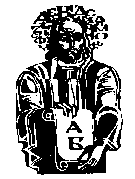 НАЦИОНАЛНА ГИМНАЗИЯ ЗА ДРЕВНИ ЕЗИЦИ И КУЛТУРИ„КОНСТАНТИН КИРИЛ ФИЛОСОФ”град София, обл. София град, общ. Столична, район Връбница, кв. Модерно предградие, ул. „Баба № 16www.ngdek.com; e-mail: ngdek.bg@gmail.com;тел.: +359 2 827 30 06,  +359 879 811 457; тел.-факс: +359 2 826 21 71НАЦИОНАЛНА ГИМНАЗИЯ ЗА ДРЕВНИ ЕЗИЦИ И КУЛТУРИ„КОНСТАНТИН КИРИЛ ФИЛОСОФ”град София, обл. София град, общ. Столична, район Връбница, кв. Модерно предградие, ул. „Баба № 16www.ngdek.com; e-mail: ngdek.bg@gmail.com;тел.: +359 2 827 30 06,  +359 879 811 457; тел.-факс: +359 2 826 21 71